Объёмы тел вращения.Цель:  проверка  знаний  и  практических  умений  обучающихся.Уровень А.А1. Сфера является поверхностью:А) конуса;   б) усеченного конуса;  в) цилиндра;   г) шара.А2.Изменится ли объём цилиндра, если диаметр его основания увеличить в 2 раза, а  высоту уменьшить в 4 раза?А3. Из каких тел состоит тело, полученное вращением   равнобедренной   трапеции   вокруг  большего основания?А4. Объём цилиндра равен 12 см3. Чему равен объём конуса, который имеет такое же основание и такую же высоту, как и данный цилиндр?А5. Найдите объём цилиндра с высотой, равной  3 см и диаметром основания – 6 см.      а) 27π см3; б) 9π см3; в) 36π см3; г) 18π см3; д) 54π см3.А6.  Цилиндр вписан в прямоугольный параллелепипед. Радиус основания и высота цилиндра        равны 6. Найдите объём параллелепипеда.Уровень В.В7. В шаре  на  расстоянии  3 см  от  центра  проведено   сечение,  радиус  которого  4 см.       Найдите  объём  шара.В8. Прямоугольный  треугольник  с  гипотенузой  13  см  вращается  вокруг  оси,  содержащей катет    длиной  5  см.    Найдите  объём  полученного конуса  и  площадь  его  полной  поверхности.Уровень С.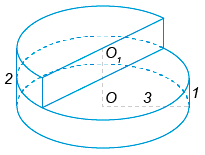 С9.    Найдите объем V части цилиндра, изображенной на рисунке. ,2Начало формы2 вариантУровень А.А1. Сфера и плоскость не могут иметь:А) одну общую точку; б) ни одной общей точки;   в) две общие точки;  г) много общих точек.А2. Во сколько раз увеличится объем кругового конуса, если  высоту увеличить в 3 раза. А3. Из каких тел состоит тело, полученное вращением   равнобедренной   трапеции   вокруг  меньшего  основания?А4. Цилиндр и конус имеют общее основание и высоту.  Найдите объем конуса, если объем цилиндра равен 120 π см3. А5. Высота конуса 3 см, образующая 5 см. Найдите его объем.      а) 27π см3; б) 9π см3; в) 16π см3; г) 18π см3; д) 54π см3.А6.  Цилиндр вписан в прямоугольный параллелепипед. Радиус основания и высота цилиндра        равны 5. Найдите объём параллелепипеда.Уровень В.В7. В шаре  на  расстоянии  8 см  от  центра  проведено   сечение,  радиус  которого  6 см. Найдите  объём  шара.В8. Цилиндр  образован  вращением  прямоугольника  с  диагональю  5  см  вокруг  стороны  длиной        3  см. Найдите  объём  цилиндра  и  площадь  полной  его  поверхности.Уровень С.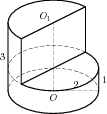 С9.  Найдите объем V части цилиндра, изображенной на рисунке. 